SUN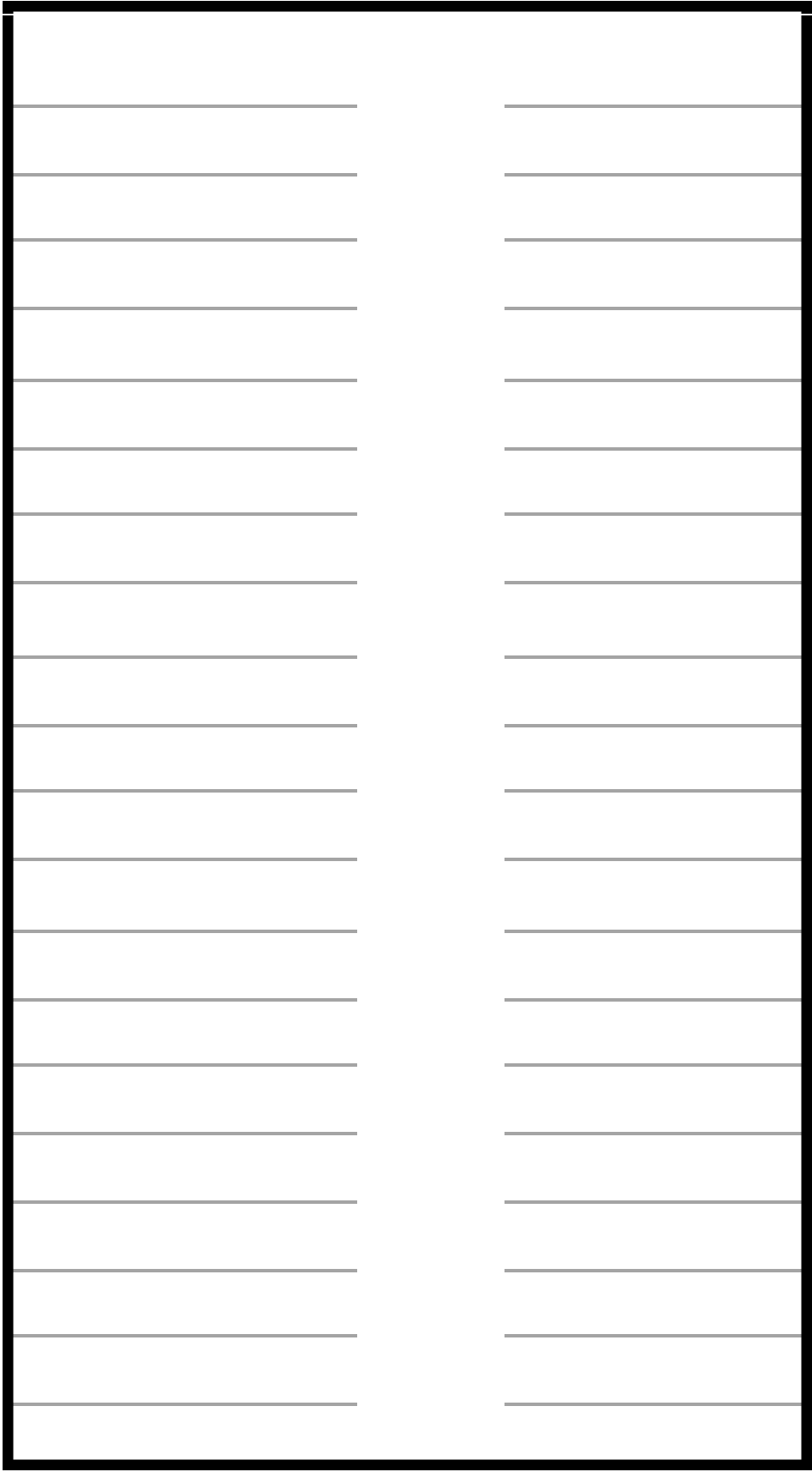 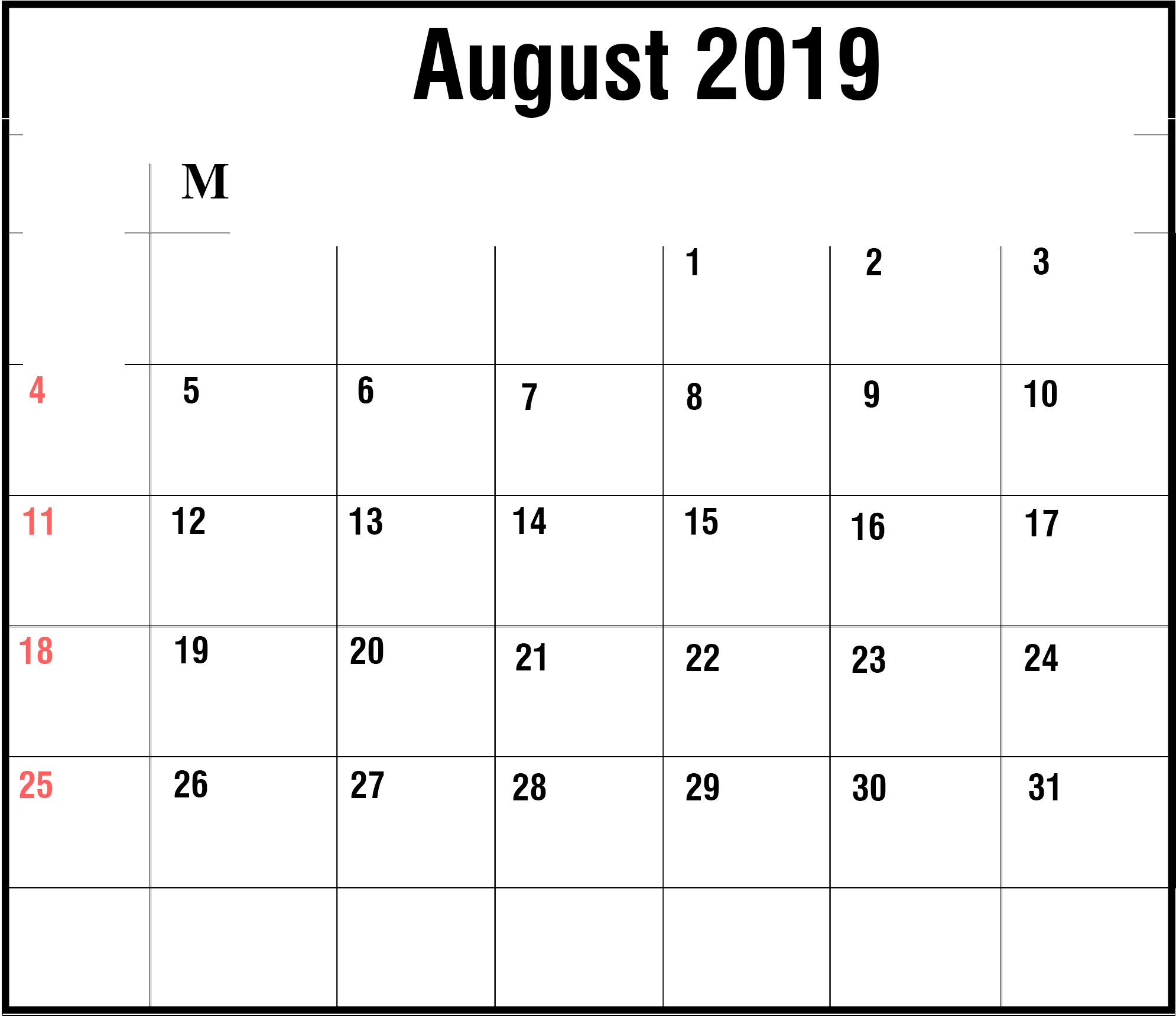 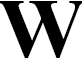 ON	TUEED	THU	FRI	SAT